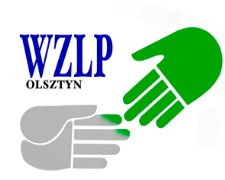      WOJEWÓDZKI   ZESPÓŁ   LECZNICTWA   
PSYCHIATRYCZNEGO	Zawiadomienie o wyborze	ZP.3322.45.2022Dotyczy: bezprzetargowego postępowania o udzielenie zamówienia na wykonywanie usług transportu sanitarnego dla Wojewódzkiego Zespołu Lecznictwa Psychiatrycznego w OlsztynieWojewódzki Zespół Lecznictwa Psychiatrycznego w Olsztynie informuje, iż w wyniku bezprzetargowego postępowania na udzielenie zamówienia na wykonywanie usługi wykonywania transportu sanitarnego dla pakietu nr 1 oraz 3 została wybrana oferta najkorzystniejsza:  Prywatny Gabinet Ginekologiczno-Położniczy Wojciech Lipski, Niepubliczny Zakład Opieki Zdrowotnej ARS MED.ul. Okrągła 24, 10-837 OlsztynWybrany wykonawca złożył ofertę najkorzystniejszą, który spełnił wszelkie wymagania.Zamawiający unieważnia postępowanie w pakiecie nr 2 – nie złożono żadnej oferty.Olsztyn, dn. 27.10.2022 r.				                                                                                                           D Y R E K T O R  							Wojewódzkiego Zespołu Lecznictwa 							    Psychiatrycznego w Olsztynie								       Jan Citko							           /podpis na oryginale/	